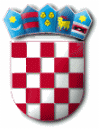 REPUBLIKA HRVATSKAZADARSKA ŽUPANIJA  OPĆINA PRIVLAKA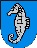 Ivana Pavla II    46, 23233 PRIVLAKAKLASA: 400-08/20-01/04URBROJ: 2198/28-01-21-6Privlaka,  28. rujna 2021. godineNa temelju članka 39. Zakona o proračunu („Narodne novine“ broj 87/08, 136/12 i 15/15) i članka 30. Statuta Općine Privlaka  („Službeni glasnik Zadarske županije“ broj 05/18 i 07/21), Općinsko vijeće općine Privlaka na 4. (četvrtoj) sjednici održanoj 28. rujna 2021. godine donosiOdluku o drugoj izmjeni i dopuni Odluke o izvršenju Proračuna općine Privlaka za 2021. godinuČlanak 1.U Odluci o izvršavanju Proračuna općine Privlaka za 2021. godinu („Službeni glasnik Zadarske županije“ broj 21/20) u glavi II. IZVRŠAVANJE PRORAČUNA, članak 9. mijenja se i glasi:Za nepredviđene namjene, za koje u Proračunu nisu osigurana sredstva ili za namjene za koje se tijekom godine pokaže da nisu utvrđena dostatna sredstva jer ih pri planiranju nije bilo moguće predvidjeti, te za druge nepredviđene rashode, koristit će se sredstva proračunske zalihe. O korištenju proračunske zalihe odlučuje Općinski načelnik te o tome izvještava općinsko vijeće.Proračunska zaliha za 2021. godinu iznosi 220.374,97 kuna.Članak 2.Ova Odluka stupa na snagu danom objave u Službenom glasniku Zadarske županije.OPĆINSKO VIJEĆE  OPĆINE PRIVLAKA 						                      P r e d s j e d n i k :						                         Nikica Begonja